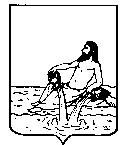 ВЕЛИКОУСТЮГСКАЯ ДУМАВЕЛИКОУСТЮГСКОГО МУНИЦИПАЛЬНОГО ОКРУГАР Е Ш Е Н И Е   от                                        №                    ___________________________________________________________________________                   ______________________________________г. Великий Устюг О внесении изменений в решение Великоустюгской Думы Великоустюгского муниципального округа от 31.01.2023 № 4«О создании административной комиссии Великоустюгского муниципального округа Вологодской области и утверждении ее состава»В соответствии с законами Вологодской области от 28.11.2005 № 1369-ОЗ «О наделении органов местного самоуправления отдельными государственными полномочиями в сфере административных отношений», от 12.12.2023 № 5482-ОЗ «Об административных комиссиях в Вологодской области», руководствуясь статьёй 28 Устава Великоустюгского муниципального округа,Великоустюгская Дума РЕШИЛА:	1. Внести в решение Великоустюгской Думы Великоустюгского муниципального округа от 31.01.2023 № 4 «О создании административной комиссии Великоустюгского муниципального округа Вологодской области и утверждении ее состава» следующие изменения:	1.1. В приложении к решению слова «Попов Евгений Николаевич - начальник отдела участковых уполномоченных полиции и по делам несовершеннолетних ОМВД России по Великоустюгскому району» заменить словами «Попов Евгений Николаевич – заместитель начальника полиции (по охране общественного порядка)  ОМВД России по Великоустюгскому району».	2. Настоящее решение вступает в силу после официального опубликования.  Председатель Великоустюгской Думы		Глава Великоустюгского								муниципального округа С.А. Капустин		   				А.В. КузьминПОЯСНИТЕЛЬНАЯ  ЗАПИСКАк проекту решения Великоустюгской Думы  Великоустюгского муниципального округа «О внесении изменений в решение Великоустюгской Думы Великоустюгского муниципального округа от 31.01.2023 № 4«О создании административной комиссииВеликоустюгского муниципального округаВологодской области и утверждении ее состава»В соответствии с приказом УМВД России по Вологодской области от 07.11.2023 № 270 л/с Попов Евгений Николаевич назначен на должность заместителя начальника полиции (по охране общественного порядка)  ОМВД России по Великоустюгскому району с 8 ноября 2023 года.	На основании вышеизложенного в решение Великоустюгской Думы от 31.01.2023 № 4 «О создании административной комиссии Великоустюгского муниципального округа Вологодской области и утверждении ее состава» необходимо внести изменения в части, касающейся должности члена административной комиссии Попова Евгения Николаевича.